PURPOSEThis instruction aid covers changes to CSFP Status for an existing client. AUDIENCEAgency employees and volunteers who perform client intake for a food pantry or who enter client data as part of Link2Feed implementationPREREQUISITESLog In & Password ResetSearch Client Record(G) New Client Entry-New TEFAP OR (H) New Client Entry-New Client(I) CSFP Client CertificationINSTRUCTION STEPS(B) Search client recordCSFP: Review CSFP StatusCSFP: Modify CSFP StatusCSFP: select the client eSignature typeCSFP: obtain the client eSignatureCSFP: save the recordCSFP: Review Certification LogReview CSFP StatusReview CSFP StatusClick on SERVICES tab at top of page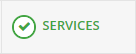 HINT: Determine client’s CSFP eligibility from New CSFP Visit button color. Blue is Eligible; Gray is IneligibleIf Status  is “Active” and Service button (on SERVICES tab) is Gray: 

Perform Client Review and update Monthly Income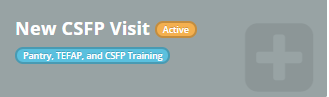 If Status  is “Inactive”, proceed to Step 3 and change Status to “Closed”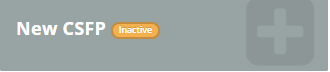 If Status is “Waiting List” Service button (on SERVICES tab) is Gray:

Perform Client Review and update Monthly Income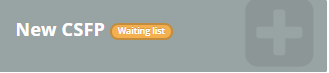 If Status is “Suspended”: 

Perform Client Review 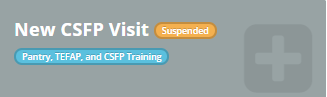 If Status is “Closed” and client wants CSFP:  

Perform Client Review and update Monthly Income 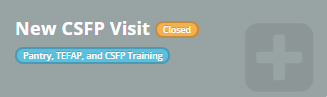 Modify CSFP StatusModify CSFP StatusClick on CSFP tab at top of page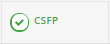 CSFP Client Info screen will appear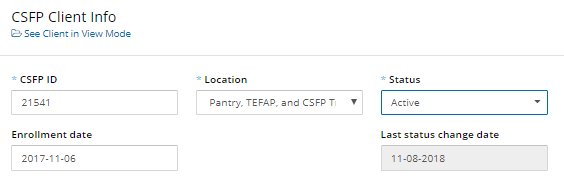 Select Status from the list of choices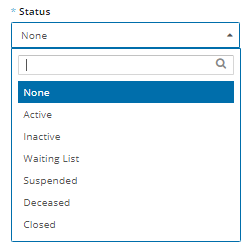 Hint: If Status was “Suspended”, select “Active,” “Waiting List,” or “Closed”Hint: If Status was “Closed”, select “Active” or “Waiting List”HINT: Status should be “Active”, “Waiting List”, “Suspended” or “Closed”.  No other Status should be used.Scroll down to Proxy Signatories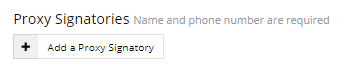 HINT: A proxy is someone authorized by the client to obtain Services and provide an eSignature on the client’s behalfIf client does not name a Proxy, Skip to step j.If client does not name a Proxy, Skip to step j.If client wants to authorize a proxy, click “Add a Proxy Signature”.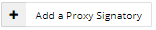 Enter the Full Name and Phone Number of the Proxy.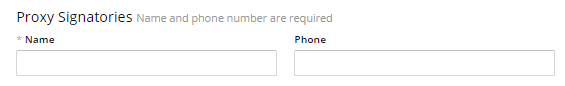 Click either “Certify” or “Recertify” (only one button will be present)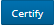 Read disclaimer to client before asking them to signSelect the client eSignature typeSelect the client eSignature typeScroll down to Client eSignature section and select Signature Type from the pulldown list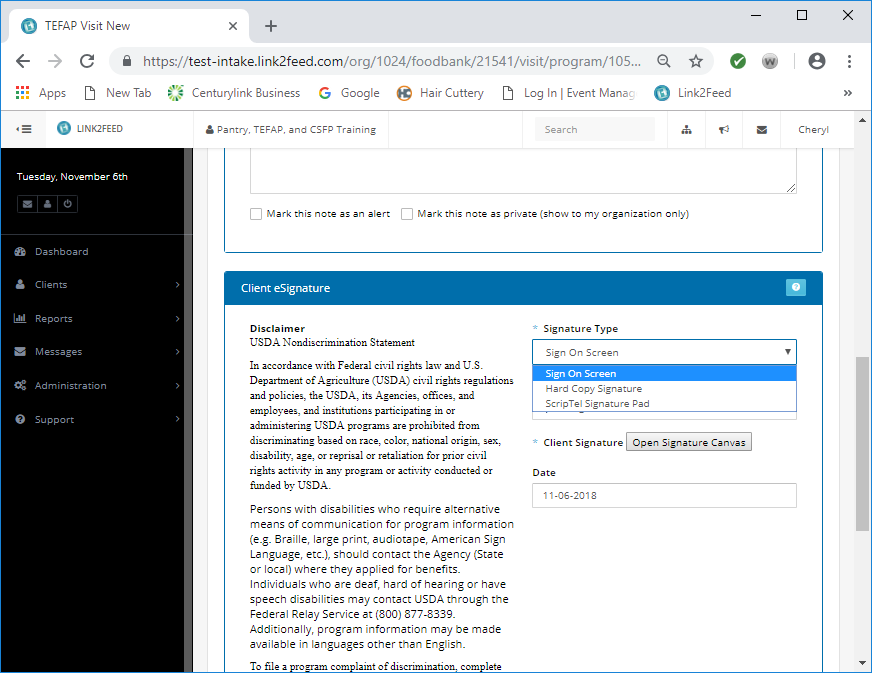 Obtain the client eSignatureObtain the client eSignatureObtain the client eSignatureSign On Screen optionSign On Screen optionSign On Screen optionClick on Open Signature Canvas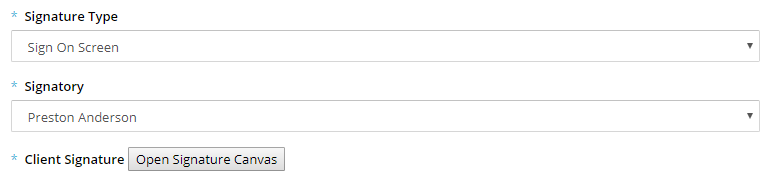 You will see “Press Esc to exit full screen” for 5 seconds.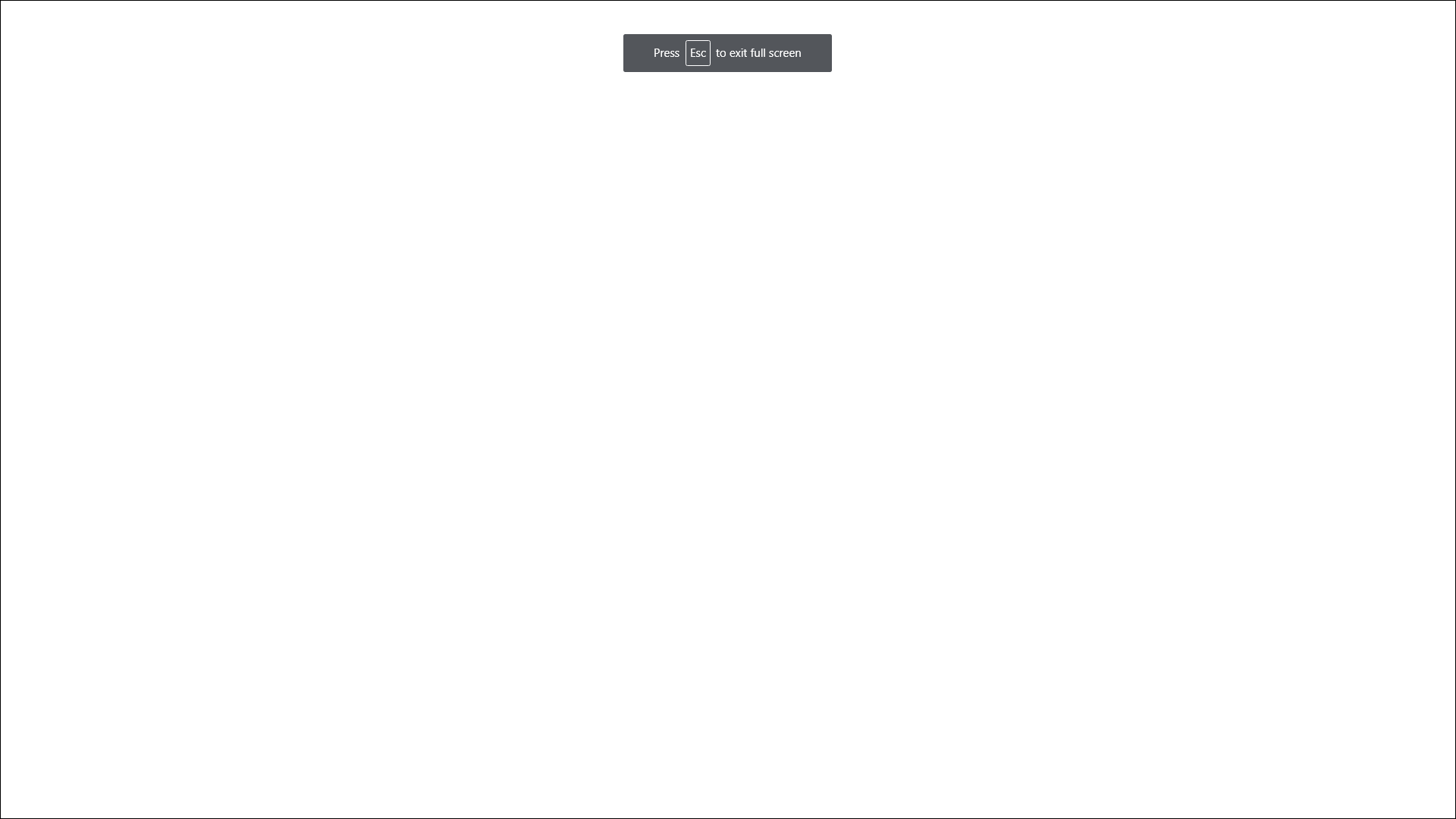 Hint: DO NOT press the Esc key when you see the message, or you will need to repeat Step 3Request the client sign on the screen using their fingertipWhen the client has completed their signature, press Esc key on keyboardScripTel Signature Pad optionScripTel Signature Pad optionScripTel Signature Pad optionIf ScripTel Signature Pad is selected, small signature window will appear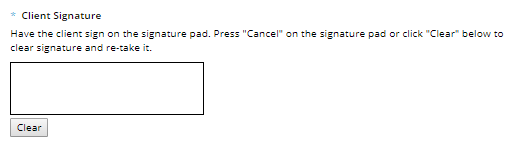 Request client use the stylus to sign the Signature Pad.

You will see the signature in the signature window as the client signs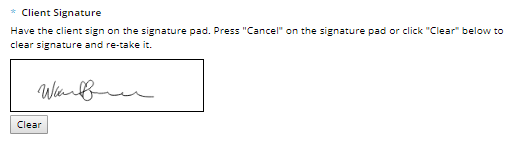 HINT: Request client to click OK on the Signature Pad when done signing to clear the Signature Pad screen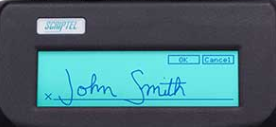 Hard Copy Signature optionHard Copy Signature optionHard Copy Signature optionCheck the “Client has Signed Hard Copy” 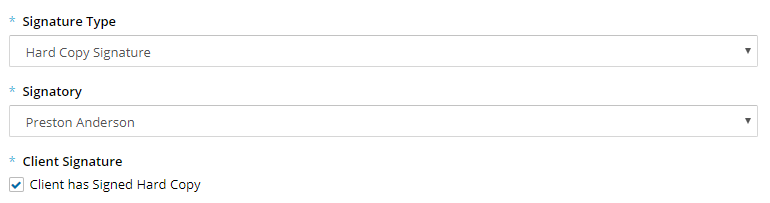 RULE: A hard copy client signature for the certification must have been obtained and placed on file before selecting this option.RULE: A hard copy client signature for the certification must have been obtained and placed on file before selecting this option.RULE: A hard copy client signature for the certification must have been obtained and placed on file before selecting this option.All Signature Type optionsAll Signature Type optionsAll Signature Type optionsScroll to the bottom of page and click SaveScroll to the bottom of page and click Save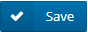 Review Certification/Recertification LogReview Certification/Recertification LogThe Certification or Recertification and the date will appear on the log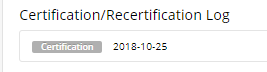 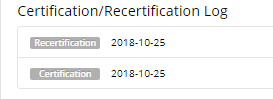 CSFP Certification completeProceed with Topic: (D) Services Visit or Topic: (E) Services DeliveryCSFP Certification completeProceed with Topic: (D) Services Visit or Topic: (E) Services Delivery